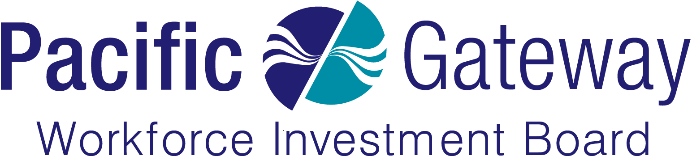 Executive Committee Meeting MinutesPacific Gateway Workforce Investment Board Executive Committee convened in a regular meeting on November 18, 2014 at 3447 Atlantic Ave. Long Beach, CA 90806.Chair Vivian Shimoyama called the meeting to order at 12:21 p.m.Members in Attendance: Vivian Shimoyama, Jose Anaya (Conference Call), Dr. Kim Armstrong (Conference Call), Joseph Magaddino, Ellenmary Michel, Larry RiceMembers Absent:Bradford Barto, Sandy King, Rosi Pedersen, Darick SimpsonStaff:Nick Schultz, Erick Serrato, Judy Chen-Lee, Utilia Guzman, K.C Nash, Arleen WardGuests: Eileen Rolhfing Closed Session: At 12:22 p.m. the Executive Committee went into Closed-Session to discuss personnel matters, no motions and/or actions were taken by the Executive Committee.The Executive Committee returned from Closed-Session at 12:46 p.m. Public Comment of Non-Agenda ItemsThere were no public comments. Approval of MinutesA motion to approve the minutes of August 26, 2014 was made by Joe Magaddino, seconded by Larry Rice. The motion was approved.New BusinessBoard DiscussionWorkforce Innovation and Opportunity Act (WIOA) UpdateWith the onset of WIOA and the implementation date of July 1, 2015, Pacific Gateway has initiated a discussion about adjustments to service delivery models, board composition, sector priorities, target population emphases, and other changes.Pacific Gateway continues to be informed about potential changes under the new legislation. A few changes that have been discussed are engagement in Regional Planning and developing a plan for each region, changes by Employment Training Administration (ETA) to the Eligible Training Provider List (ETPL) provided by the State of California, addition of performance measures for adults, dislocated workers, and youth. WIOA regulations are scheduled to be released in Spring 2015 by the U.S Department of Labor.Grants UpdatePacific Gateway continues to pursue grants opportunities from various funding sources, including the Federal, State and local grants. Currently in development are 5 grants: Slingshot Project, “25% Application” Boeing Lay-off, Jobs Plus Program, US Promise Zone, and Irvine Foundation Planning Grant. Discussion with Long Beach Unified School District continues in regards to the Career Pathways Trust grants, serving in-school and out-of-school youth, and providing and increasing internships opportunities.Chair and Vice-Chair Nominations UpdateBoard members were informed and encouraged to nominate candidates for Pacific Gateway WIB Chair and Vice Chair by Nov. 17, 2014. The Nominating Committee will meet on November 20, 201 to review and discuss information on those Board members that were nominated.   A Chair and Vice-Chair will be elected at the Full Board meeting on December 4, 2014 at 2:00 p.m. Executive Director’s ReportA modification application has been submitted by South Bay Workforce Investment Board (SBWIB) to transfer services in the cities of Torrance and Lomita from Pacific Gateway to SBWIB. A review of this modification will be reviewed by the State of California and the California Workforce Board (CWIB).  A final decision will need to be made by the Governor Brown.Pacific Gateway continues to provide services in the cities of Torrance and Lomita and will work together with Mayor Garcia on any concerns related to Torrance and Lomita. Pacific Gateway continues to receive lay-off notices from the Boeing C-17 Plant closure. In addition, the Department of Defense (DOD) Office of Economic Adjustment (OEA), reached out to the City of Long Beach to discuss potential funding to support base realignment for weapons systems closures.  DODOEA would like to conduct a supply mapping and economic analysis related to the Boeing C-17 closure. Pacific Gateway and other city departments will work on applying for this funding. Labor Agreement with the Los Angeles County Building Trades was approved by Long Beach City Council. The California Workforce Association (CWA) Youth Conference will be held on January 27-29, 2015. Board members are encouraged to attend and participate in sessions and panels.The Goldman Sachs 10,000 Small Businesses Key to Success Event in Los Angeles was a great success. This event gathered small business and discussed the impact on the local economy. LBCC and Pacific Gateway will work together in reaching goals and meet the needs of the community as there is an overlap in the work that is conducted. AB86 Meeting brought stakeholders together to discuss the impact and improvement on the adult education programs. Council District 6, Councilmember Dee Andrews, funded a Healthcare Special Program and Pacific Gateway was recognized for assisting in the development and implementation of the program at the Long Beach City Council meeting.Pacific Gateway was recognized by Los Angeles County Supervisor Don Knabe at the Black College Fair hosted in Long Beach. Nick Schultz was invited and attended the LBUSD Principal for A Day and visited Long Beach Poly High School. Also, met with local education officials. Recognized and thanked Judy Chen-Lee and K.C Nash for their work in workforce development as they will be retiring late November 2014. The Full Board Meeting is scheduled for December 4, 2014 at 2:00 p.m. Mayor Robert Garcia and Ron Painter will special guests at this meeting.AdjournChair Vivian Shimoyama adjourned the meeting at 1:26 p.m. without objection. 